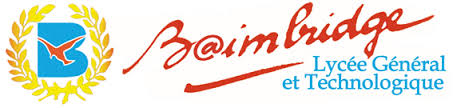 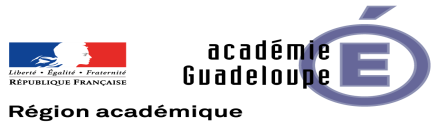       Année scolaire  20 . . / 20 . .Identité de l’élèveNOM : ----------------------------------------------------- Prénom :----------------------------------------------------------------Date de naissance : ------------------------------------    Classe à la rentrée : ---------------------------------------------------------Nom d’un frère, sœur ou autre parent  scolarisé dans la même école:Identité de l’élèveNOM : ----------------------------------------------------- Prénom :----------------------------------------------------------------Date de naissance : ------------------------------------    Classe à la rentrée : ---------------------------------------------------------Nom d’un frère, sœur ou autre parent  scolarisé dans la même école:Identité de l’élèveNOM : ----------------------------------------------------- Prénom :----------------------------------------------------------------Date de naissance : ------------------------------------    Classe à la rentrée : ---------------------------------------------------------Nom d’un frère, sœur ou autre parent  scolarisé dans la même école:Identité de l’élèveNOM : ----------------------------------------------------- Prénom :----------------------------------------------------------------Date de naissance : ------------------------------------    Classe à la rentrée : ---------------------------------------------------------Nom d’un frère, sœur ou autre parent  scolarisé dans la même école:Responsable légal 1Responsable légal 2Autre personne à contacter  précisez le lien avec l’élève NOMPrénomAdresseCode postal  Ville Domicile  TravailPortableInformations complémentairesEn cas d’urgence, un élève est transporté par les services de secours d’urgence (SDIS) vers l’hôpital de la zone.   Le parent est immédiatement informé par l’école.Date du dernier rappel antitétanique :      /     /         (pour être efficace, cette vaccination  nécessite un rappel tous les 5 ans)Observations particulières que vous jugez utiles de porter à la connaissance de l’établissement (allergies, traitements en cours, précautions particulières à prendre……) Nom et n° de téléphone du médecin traitant :……………………………………………………………………………Informations complémentairesEn cas d’urgence, un élève est transporté par les services de secours d’urgence (SDIS) vers l’hôpital de la zone.   Le parent est immédiatement informé par l’école.Date du dernier rappel antitétanique :      /     /         (pour être efficace, cette vaccination  nécessite un rappel tous les 5 ans)Observations particulières que vous jugez utiles de porter à la connaissance de l’établissement (allergies, traitements en cours, précautions particulières à prendre……) Nom et n° de téléphone du médecin traitant :……………………………………………………………………………Informations complémentairesEn cas d’urgence, un élève est transporté par les services de secours d’urgence (SDIS) vers l’hôpital de la zone.   Le parent est immédiatement informé par l’école.Date du dernier rappel antitétanique :      /     /         (pour être efficace, cette vaccination  nécessite un rappel tous les 5 ans)Observations particulières que vous jugez utiles de porter à la connaissance de l’établissement (allergies, traitements en cours, précautions particulières à prendre……) Nom et n° de téléphone du médecin traitant :……………………………………………………………………………Informations complémentairesEn cas d’urgence, un élève est transporté par les services de secours d’urgence (SDIS) vers l’hôpital de la zone.   Le parent est immédiatement informé par l’école.Date du dernier rappel antitétanique :      /     /         (pour être efficace, cette vaccination  nécessite un rappel tous les 5 ans)Observations particulières que vous jugez utiles de porter à la connaissance de l’établissement (allergies, traitements en cours, précautions particulières à prendre……) Nom et n° de téléphone du médecin traitant :……………………………………………………………………………                                                                    TRES   SIGNALEVotre enfant est-il atteint d’une maladie à retentissement sur sa scolarité ? oui          non Si  oui,  bien remplir  la « fiche de renseignements médicaux confidentiels »  à remettre sous enveloppe cachetée à l’attention du médecin et/ou de l’infirmière scolaire.                                                                    TRES   SIGNALEVotre enfant est-il atteint d’une maladie à retentissement sur sa scolarité ? oui          non Si  oui,  bien remplir  la « fiche de renseignements médicaux confidentiels »  à remettre sous enveloppe cachetée à l’attention du médecin et/ou de l’infirmière scolaire.                                                                    TRES   SIGNALEVotre enfant est-il atteint d’une maladie à retentissement sur sa scolarité ? oui          non Si  oui,  bien remplir  la « fiche de renseignements médicaux confidentiels »  à remettre sous enveloppe cachetée à l’attention du médecin et/ou de l’infirmière scolaire.                                                                    TRES   SIGNALEVotre enfant est-il atteint d’une maladie à retentissement sur sa scolarité ? oui          non Si  oui,  bien remplir  la « fiche de renseignements médicaux confidentiels »  à remettre sous enveloppe cachetée à l’attention du médecin et/ou de l’infirmière scolaire.